_________________Шифра ученикаМИНИСТАРСТВО ПРОСВЕТЕ, НАУКЕ И ТЕХНОЛОШКОГ РАЗВОЈА РЕПУБЛИКЕ СРБИЈЕДРУШТВО ПЕДАГОГА ТЕХНИЧКЕ КУЛТУРЕ СРБИЈЕТехничко и информатичко образовањеОпштинско такмичењеМИНИСТАРСТВО ПРОСВЕТЕ, НАУКЕ И ТЕХНОЛОШКОГ РАЗВОЈА РЕПУБЛИКЕ СРБИЈЕДРУШТВО ПЕДАГОГА ТЕХНИЧКЕ КУЛТУРЕ СРБИЈЕТехничко и информатичко образовањеОпштинско такмичењеМИНИСТАРСТВО ПРОСВЕТЕ, НАУКЕ И ТЕХНОЛОШКОГ РАЗВОЈА РЕПУБЛИКЕ СРБИЈЕДРУШТВО ПЕДАГОГА ТЕХНИЧКЕ КУЛТУРЕ СРБИЈЕТехничко и информатичко образовањеОпштинско такмичење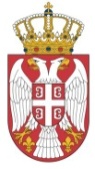 Бодова:Т Е С Т        8.  разредТ Е С Т        8.  разредДатум:Датум: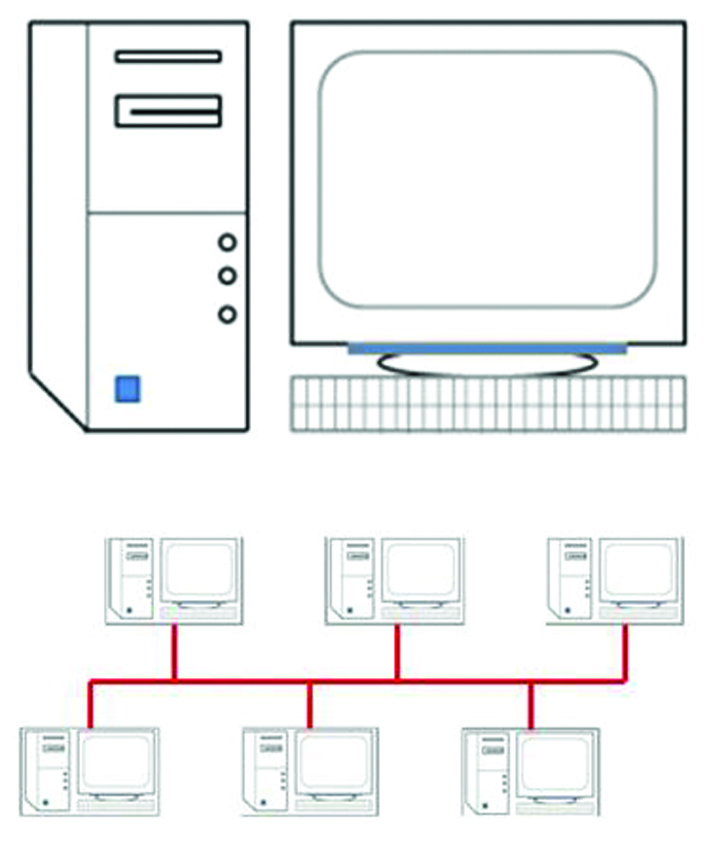 А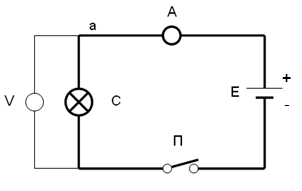 Б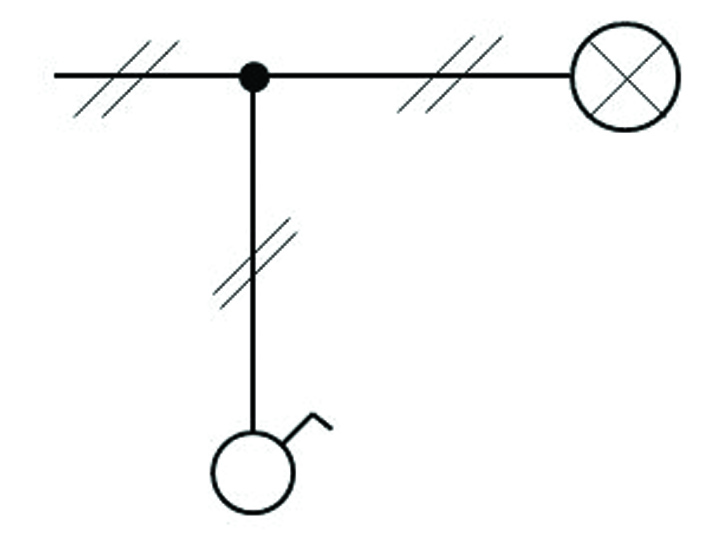 ВАБВПитања и задациПитања и задациПитања и задациАБВАБВ1.Допуни реченицу.Повезивање рачунара и других уређаја у локалну или глобалну мрежу може бити _____________  и _________________.1.Допуни реченицу.Повезивање рачунара и других уређаја у локалну или глобалну мрежу може бити _____________  и _________________.4АБВАБВ2. Заокружи тачан одговор.Топологије код локалних мрежа су магистрала, прстен и звезда. На слици А приказана је топологија:а. магистрала             б. прстен               в.звезда 2. Заокружи тачан одговор.Топологије код локалних мрежа су магистрала, прстен и звезда. На слици А приказана је топологија:а. магистрала             б. прстен               в.звезда 3АБВАБВ3. Ако је исказ тачан заокружи ДА, ако није тачан НЕ.Мрежни протоколи су правила по којима рачунари међусобно комуницирају у мрежи.ДА       НЕ3. Ако је исказ тачан заокружи ДА, ако није тачан НЕ.Мрежни протоколи су правила по којима рачунари међусобно комуницирају у мрежи.ДА       НЕ2АБВАБВ4. Допуни реченицу.Усмерено кретање електрона у металима представља  _________________________.4. Допуни реченицу.Усмерено кретање електрона у металима представља  _________________________.2АБВАБВ5. Пажљиво погледај цртеж на слици Б, а затим напиши који су елементи струјног кола приказани:Е- _____________________________,П- _____________________________,С- _____________________________,A,V - ___________________________,5. Пажљиво погледај цртеж на слици Б, а затим напиши који су елементи струјног кола приказани:Е- _____________________________,П- _____________________________,С- _____________________________,A,V - ___________________________,4АБВАБВ6. Заокружи тачан одговор.На слици В приказано је струјно коло:а. сијалице са наизменичним прекидачемб. сијалице са једнополним прекидачемв. сијалице са серијским прекидачем6. Заокружи тачан одговор.На слици В приказано је струјно коло:а. сијалице са наизменичним прекидачемб. сијалице са једнополним прекидачемв. сијалице са серијским прекидачем3АБВАБВ7. Допуни  реченицу.За графичко приказивање елемената струјних кола користе се прописани  ________________________.7. Допуни  реченицу.За графичко приказивање елемената струјних кола користе се прописани  ________________________.3АБВАБВ8. Ако је исказ тачан заокружи ДА,  ако није тачан НЕ.Једнополним прекидачем се са једног места  пали и гаси једна или група сијалица.ДА       НЕ8. Ако је исказ тачан заокружи ДА,  ако није тачан НЕ.Једнополним прекидачем се са једног места  пали и гаси једна или група сијалица.ДА       НЕ2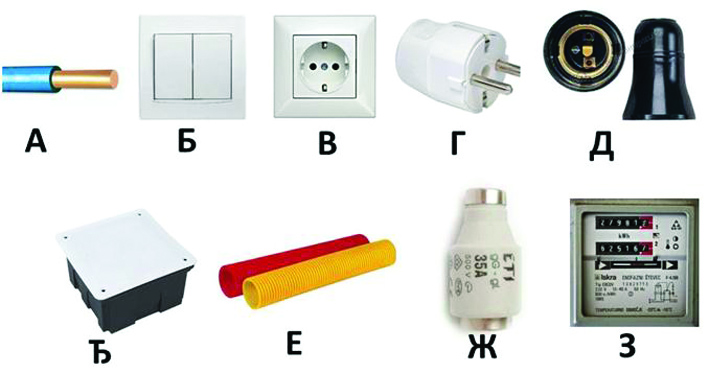 Г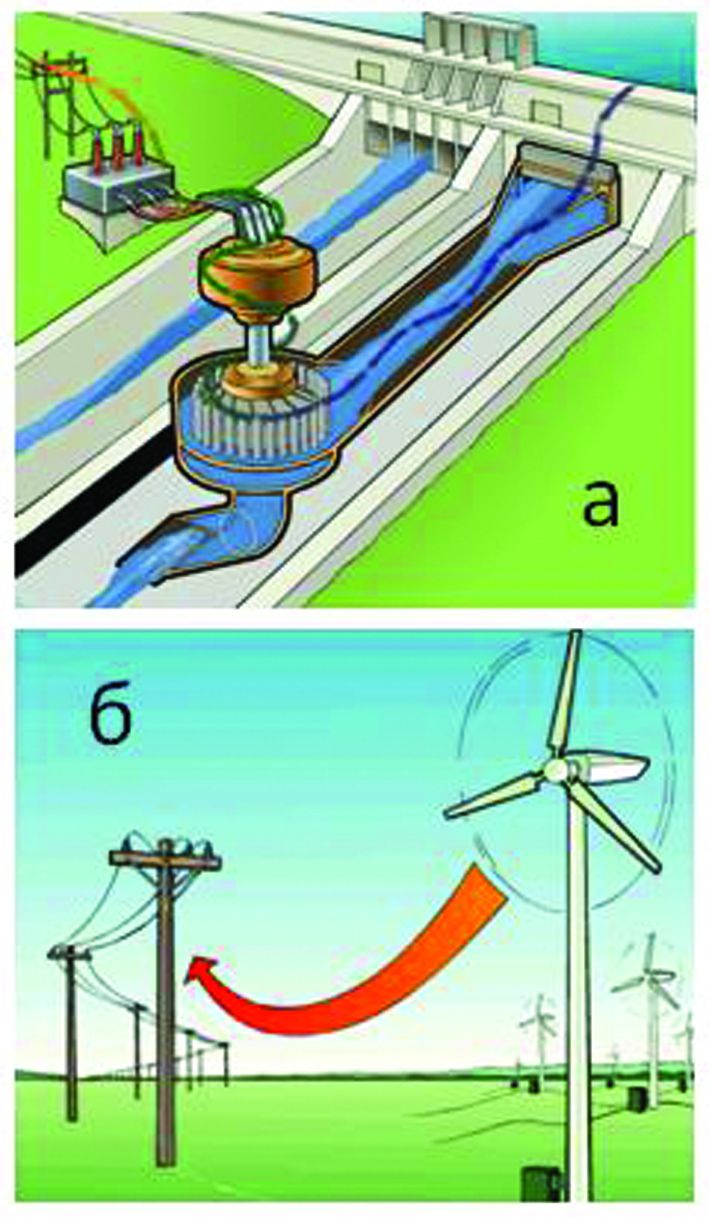 Д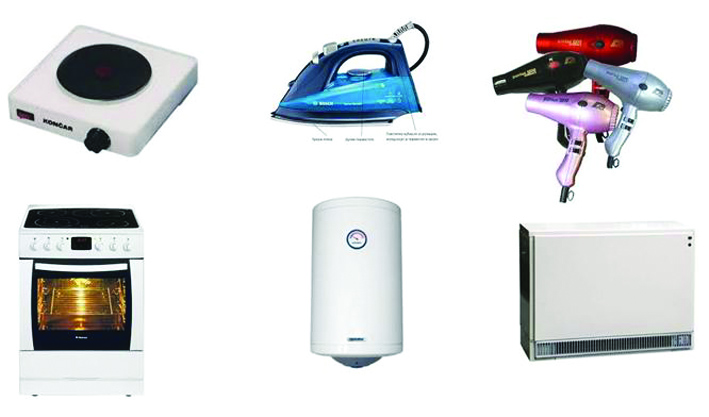 ЂПитања и задациПитања и задациГДЂ9. Допуни реченицу.На слици  Г приказани су стандардни  ___________________________  елементи.3ГДЂ10. Повежи припадајуће појмове са словном ознаком на слици Г.инсталационе цеви ___, сијалично грло ___ ,проводник ___ , разводна кутија ___ , утикач ___ ,утичница ___ , прекидач ___ , осигурач ___  ,електрично бројило ____ ;9ГДЂ11. Ако је исказ тачан заокружи ДА, а ако није тачан заокружи НЕ.Електричне машине су уређаји у којима се електрична енергија претвара у механичку или обрнуто.ДА       НЕ2ГДЂ12. Допуни  реченицу.На слици Д приказана је:                                                    а - _________________________________б - _________________________________2ГДЂ13. Заокружи тачан одговор.Облици трансформације енергије код хидроелектране су:а. потенцијална-кинетичка-механичка-електрична  б. хемијска-топлотна-потенцијална-електричнав. потенцијална-механичка-електрична3ГДЂ14. Ако је исказ тачан заокружи ДА, а ако није тачан  НЕ.Електрична енергија се од електрана до потрошача преноси помоћу електроенергетских водова и трансформаторских станица.ДА       НЕ2ГДЂ15. Допуни реченицу.Уређаји у којима се електрична енергија претвара у топлотну енергију (слика Ђ) зову се ___________________ уређаји.2ГДЂ16. Заокружи тачан одговор.Пасивне електронске компоненте су:а. отпорници, кондензатори, калемови,...б. диоде, транзистори, интегрисана кола,...17. Ако је исказ тачан заокружи ДА, а ако није тачан заокружи НЕ.Диода је елемент кола чији је задатак пропуштање струје само у једном смеру.ДА       НЕ22КЉУЧ....................................................................... 8.разредКЉУЧ....................................................................... 8.разредОдговор на питањеНачин бодовањакабловско и бежично(за сваки тачан одговор по 2 бода) а. магистрала         -ДА        -електричну струју-Е – извор струјеП – прекидачС – потрошач (сијалица)A, V – мерни инструменти (амперметар, волтметар)(за сваки тачан одговор по 1 бод)б. сијалице са једнополним прекидачем-графички симболи (симболи)-ДА-електроинсталациони- инсталационе цеви Е, сијалично грло Д ,               проводник А , разводна кутија Ђ , утикач Г ,               утичница  В , прекидач  Б , осигурач Ж  ,               електрично бројило  З ;(за сваки тачан одговор по 1 бод)ДА-а- хидроелектрана,  б- еолска електрана  (аеро-електрана),         (за сваки тачан одговор по 1 бод)а. потенцијална-кинетичка-механичка-електрична-ДА-електротермички-а. отпорници, кондензатори, калемови-ДА-